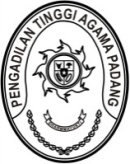 PENGADILAN TINGGI AGAMA PADANGKEPUTUSAN KETUA PENGADILAN TINGGI AGAMA PADANGNOMOR :      /KPTA.W3-A/0T1.6/I/2024TENTANGPENUNJUKAN KELOMPOK KERJA SATGASSISTEM AKUNTABILITAS KINERJA INSTANSI PEMERINTAH (SAKIP)PENGADILAN AGAMA SE-SUMATERA BARATKETUA PENGADILAN TINGGI AGAMA PADANG,Menimbang	:	a.	bahwa dalam pelaksanaan Sistem Akuntabilitas Kinerja Instansi Pemerintah (SAKIP) tahun 2023 pada satuan kerja Pengadilan Agama se Wilayah Sumatera Barat, dipandang perlu membentuk kelompok Kelompok Kerja;		b.	bahwa nama sebagaimana tersebut dalam Keputusan ini dipandang memenuhi syarat untuk melaksanakan tugas tersebut;Mengingat   	:	1.	Undang-Undang Nomor 3 Tahun 2009 tentang Perubahan atas Undang-Undang Nomor 14 Tahun 1985 tentang Mahkamah Agung;Undang-Undang Nomor 50 Tahun 2009 tentang Perubahan Kedua atas Undang-Undang Nomor 7 Tahun 1989 tentang Peradilan Agama; Undang-Undang Nomor 20 Tahun 2023 tentang Aparatur Sipil Negara;Peraturan Pemerintah Nomor 8 Tahun 2006 tentang Pelaporan Keuangan dan Kinerja Instansi Pemerintah;Peraturan Presiden Nomor 29 Tahun 2014 tentang Sistem Akuntabilitas Kinerja Instansi Pemerintah;Peraturan Menteri Negara Pendayagunaan Aparatur Negara Nomor 09/M.PAN/05/2007 tentang Pedoman Penyusunan Indikator Kinerja Utama dilingkungan Intansi Pemerintah;Peraturan Menteri Pemberdayaan Aparatur Negara dan Reformasi Birokrasi Nomor 53 Tahun 2014 tentang Petunjuk Teknis Penetapan Kinerja dan Pelaporan Kinerja dan Tata Cara Reviu Atas Laporan Kinerja Instansi Pemerintah;Surat Keputusan Sekretaris Mahkamah Agung RI Nomor 19/SEK/SK/I/2018 tentang Penetapan Satgas SAKIP pada Pengadilan Tingkat Banding Empat Lingkungan Peradilan Dibawah Mahkamah Agung;Surat Sekretaris Mahkamah Agung RI Nomor 4107/SEK/OT.01.6/12/2023 tentang Penyampaian Dokumen SAKIP;M E M U T U S K A NMenetapkan	:	KEPUTUSAN KETUA PENGADILAN TINGGI AGAMA PADANG TENTANG PEMBENTUKAN KELOMPOK KERJA SATGAS SISTEM AKUNTABILITAS KINERJA INSTANSI PEMERINTAH (SAKIP) PENGADILAN AGAMA SE-SUMATERA BARAT;KESATU 	:	Membentuk Kelompok Kerja Satgas Sistem Akuntabilias Kinerja Instansi Pemerintah (SAKIP) Pengadilan Agama se-Sumatera Barat dengan susunan sebagaimana tersebut dalam lampiran keputusan ini;KEDUA	:	Satgas bertugas:Memberikan pemahaman kepada satuan kerja di lingkungan masing-masing tentang penyusunan SAKIP;Mendorong dan memfasilitasi upaya peningkatan kualitas penerapan sistem akuntabilitas kinerja pada Pengadilan Agama se-Sumatera Barat;Mengevaluasi SAKIP Tahun 2023 Pengadilan Agama se-Sumatera Barat dan berkewajiban memberikan laporan secara tertulis kepada Ketua Pengadilan Tinggi Agama Padang;Membuat Kertas Kerja Evaluasi (KKE) dan Lembar Kerja Evaluasi masing-masing LKjIP satuan kerja;Mengirimkan hasil Kertas Kerja Evaluasi (KKE) dan Lembar Kerja Evaluasi (LHE) ke Satuan Kerja dan ke Badan Pengawasan;Memastikan pelaksanaan sistem akuntabilitas kinerja instansi pemerintah pada Pengadilan Agama se-Sumatera Barat;KETIGA	:	Keputusan ini berlaku terhitung sejak tanggal ditetapkan dengan ketentuan apabila terdapat kekeliruan akan diperbaiki sebagaimana mestinya;Ditetapkan di Padangpada tanggal 2 Januari 2024  KETUA PENGADILAN TINGGI AGAMA PADANG,Dr. H. Abd. Hamid Pulungan, S.H, M.H.NIP. 195807051986031001LAMPIRAN I KEPUTUSAN KETUAPENGADILAN TINGGI AGAMA PADANGNOMOR	:  /KPTA.W3-A/0T1.6/XII/2023TANGGAL	: 2 Januari 2024KELOMPOK KERJA SATGAS SISTEM AKUNTABILITAS KINERJA INSTANSI PEMERINTAH (SAKIP)PENGADILAN AGAMA SE-SUMATERA BARATKETUA PENGADILAN TINGGI AGAMAPADANG,Dr. H. Abd. Hamid Pulungan, S.H, M.H.NIP. 195807051986031001LAMPIRAN II KEPUTUSAN KETUAPENGADILAN TINGGI AGAMA PADANGNOMOR	:   /KPTA.W3-A/0T1.6/XII/2024TANGGAL	: 2 Januari 2024PEMBAGIAN WILAYAH EVALUASI KELOMPOK KERJA SATGAS SISTEM AKUNTABILITAS KINERJA INSTANSI PEMERINTAH (SAKIP)PENGADILAN AGAMA SE-SUMATERA BARATKETUA PENGADILAN TINGGI AGAMAPADANG,Dr. H. Abd. Hamid Pulungan, S.H, M.H.NIP. 195807051986031001	Penanggung jawab:Ketua Pengadilan Tinggi Agama PadangWakil Ketua Pengadilan Tinggi Agama PadangKetua:Panitera Pengadilan Tinggi Agama PadangWakil Ketua:Plt. Sekretaris Pengadilan Tinggi Agama PadangKelompok Kerja I: H. Damris, S.H.Millia Sufia, S.E.,S.H.,M.M.Drs. MawardiBerki Rahmat, S. Kom.Riccelia Junifa S.EFitria Irma Ramadhani Lubis A.Md.A.B.Kelompok Kerja II:H. Masdi, S.H.Nurasiyah Hndayani Rangkuti, S.H.Hj. Alifah, S.H.Elsa Rusdiana, S.EYasirli Amri, S.KomEfri Sukma Kelompok Kerja III:H. M. Yazid, ZA., S.H.,M.H.Drs. DaryamurniAidil Akbar, S.E.Mursyidah, S.AP.Novia Mayasari, S.E.Nella Agustri, S.E.Kelompok Kerja IV: Mukhlis, S.H.Riswan, S.H.H. Kutung Saraini, S.Ag.Masfadhlul Karmi, S.AP.Yova Nelindy A.Md.Nurfadilla, S.I.P.Kelompok Kerja V:Elvi Yunita, S.H., M.H.Nelly Oktavia, S.H.Arya Jaya Shentika, S.H.Ade Armani Paypas, S.komRicha Meiliyana Rachmawati, A.Md.A.B.Kelompok Kerja VI:Rifka Hidayat, S.H., M.M.Dra. SyuryatiEnjer Sades, S.H.Nora Oktavia, S.H.Jelsita Novi, S.H.Fitrya Rafani, S.Kom.NOKELOMPOK KERJAWILAYAH EVALUASI1Kelompok Kerja IPengadilan Agama PadangPengadilan Agama SawahluntoPengadilan Agama Maninjau2Kelompok Kerja IIPengadilan Agama PariamanPengadilan Agama Lubuk BasungPengadilan Agama Pulau Punjung3Kelompok Kerja IIIPengadilan Agama BukittinggiPengadilan Agana Lubuk SikapingPengadilan Agama Muara Labuh4Kelompok Kerja IVPengadilan Agama BatusangkarPengadilan Agama Koto BaruPengadilan Agama Sijunjung5Kelompok Kerja VPengadilan Agama PayakumbuhPengadilan Agama PainanPengadilan Agama Tanjung Pati6Kelompok Kerja VIPengadilan Agama SolokPengadilan Agama TaluPengadilan Agama Padang Panjang